Pešina a BalbínBlízkým přítelem Bohuslava Balbína byl Tomáš Jan Pešina z Čechorodu. Nejen literární historikové často srovnávají tyto dvě osobnosti. Pojďte si podobné srovnání vyzkoušet také… Pracovní list pro žáky středních škol je součástí kolekce Bohuslav Balbín, jejímž cílem je při příležitosti čtyřstého výročí narození této výrazné osobnosti české barokní kultury připomenout její dílo. Tomáš Jan Pešina z Čechorodu_________________________________________________
Porovnejte dílo Bohuslava Balbína a Tomáše Pešiny z Čechorodu: …………………………………………………………………………………………………………………………………………………………………………………………………………………………………………………………………………………………………………………………………………………………………………………………………………………………………………………………………………………………………………………………………………………………………………………………………………………………………………………………………………………………………………………………………………………………………………………………………………………………………
………………………………………………………………………………………………………………………………………………………………………………………………………………………………………………………………………………………………………………………………………………………………………………………………………………………………………………………………………… …..………………………………………………………………………………………………………………………………………………………………………………………………………………………………….…………………………………………………………………………………………………………………………………………………………………………………………………………………………………………………………………………………………………………………………………………………………………………………………………………………………………………………………………………..
Co jsem se touto aktivitou naučil(a):………………………………………………………………………………………………………………………………………………………………………………………………………………………………………………………………………………………………………………………………………………………………………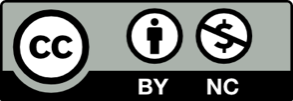 